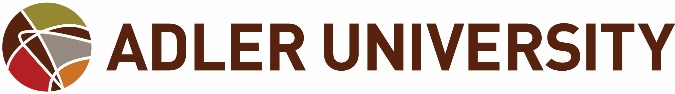 Higher Education Emergency Relief Fund Reporting 
December 31, 2022Per the U.S. Department of Education regulations, the information below is Adler University's participation in the Higher Education Emergency Relief FundOn July 13, 2022, and as part of the Supplemental Support under the American Rescue Plan (SSARP) Act, Adler University was awarded HEERF III Program Student Grants of $500,843. These HEERF grants are part of Section 2003(a)(1) of the American Rescue Plan Act of 2021 (ARP), Pub. L. No. 117-2 II, and are intended to be 100% disbursed as direct payments.As of December 31, 2022, the University had disbursed $39,082 of the $500,483 received to students. There were no disbursements of this grant to students during the quarter ending 12/31/2022.